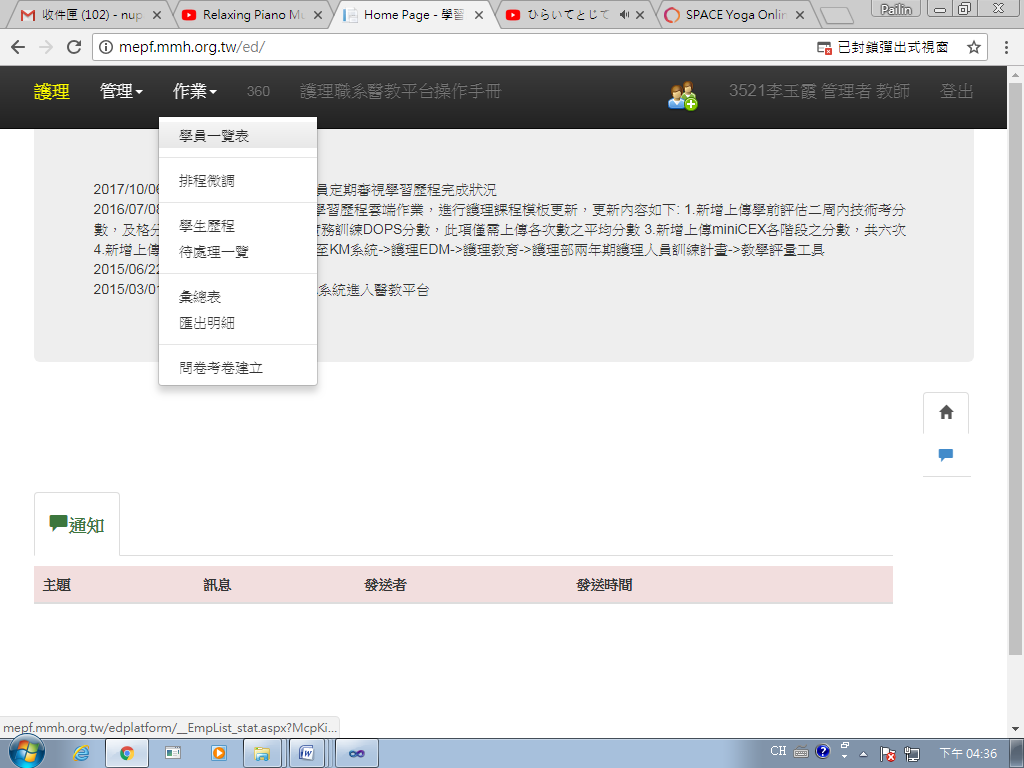 1)可依選擇的單位查看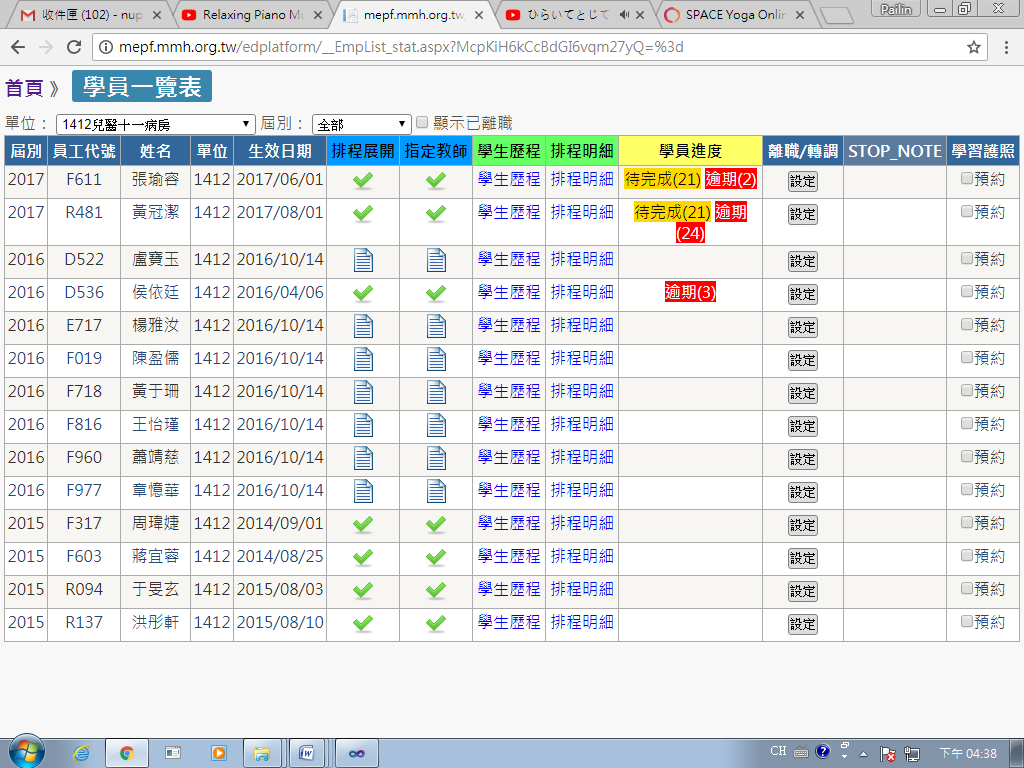 2)說明:A: 表未設定 or 未展開表已設定or 展開B:學員課程進度點進去可以連到學員課程[排程明細]。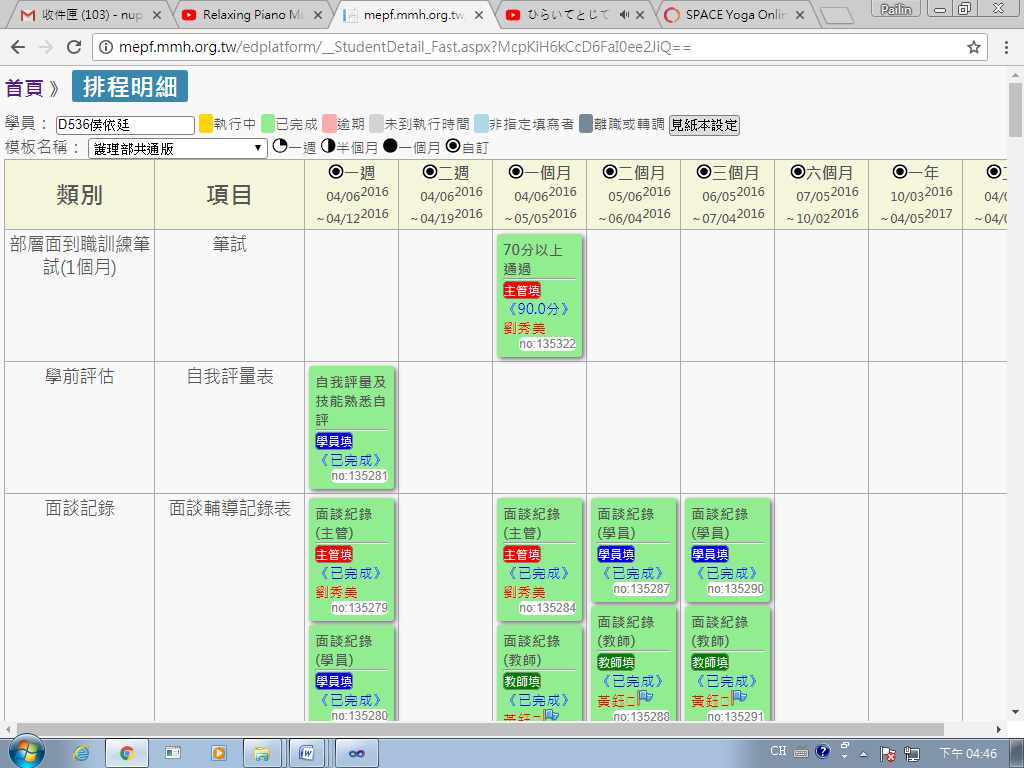 C:可快速連到[學生歷程]或[排程明細]畫面。D:設定學員離職/轉調相關資訊。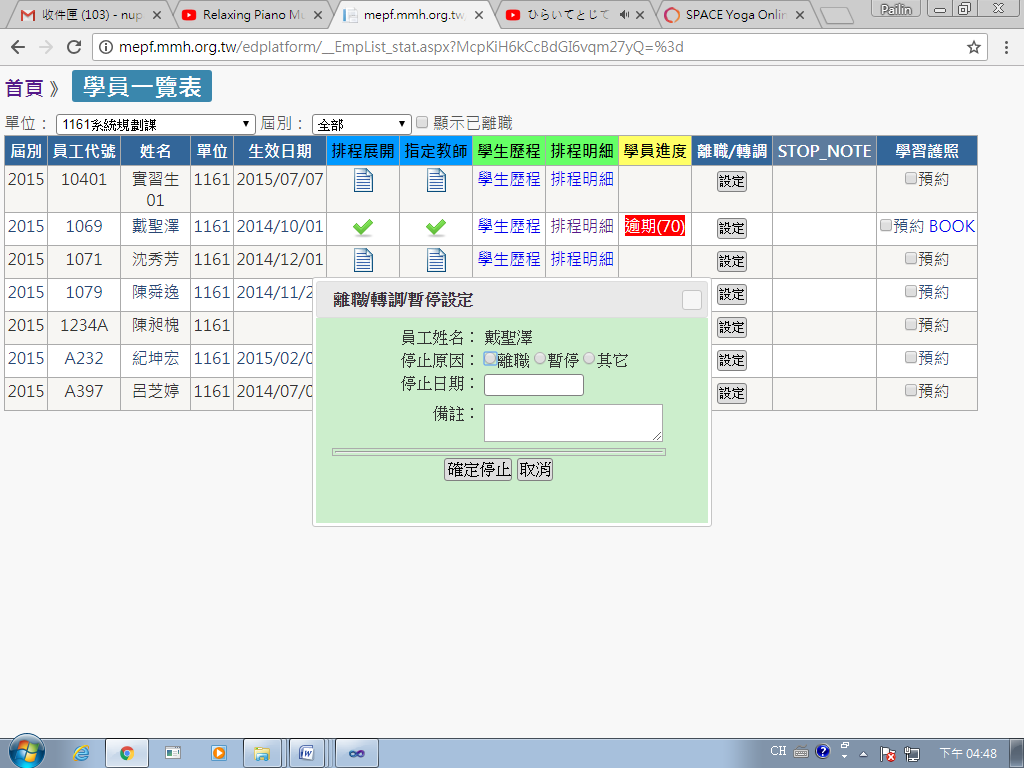 E:學習護照:產生學習護照PDF檔。*每次執行要到隔天才能產出PDF檔。*每次重新產生一次，會蓋掉就的PDF檔。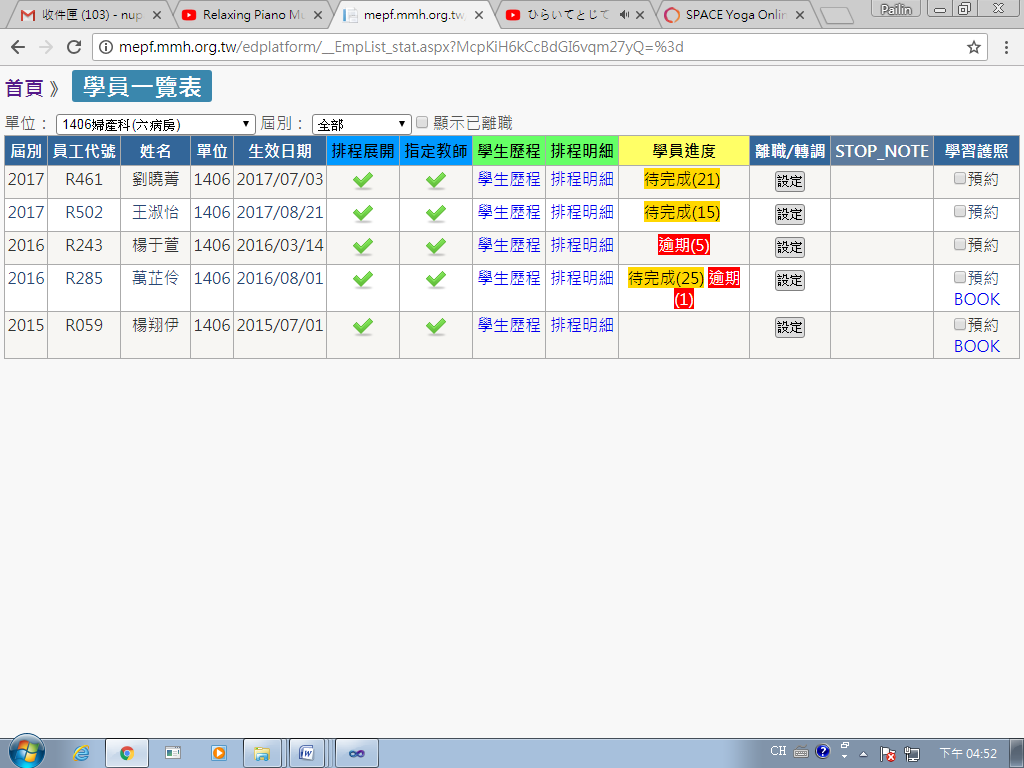 :從來沒有產生過PDF檔。:曾經有產生過PDF檔，點BOOK就可以下載。:點選重新產生PDF時，會提示 轉檔中(tomorrow)，明天才會完成PDF轉檔資料。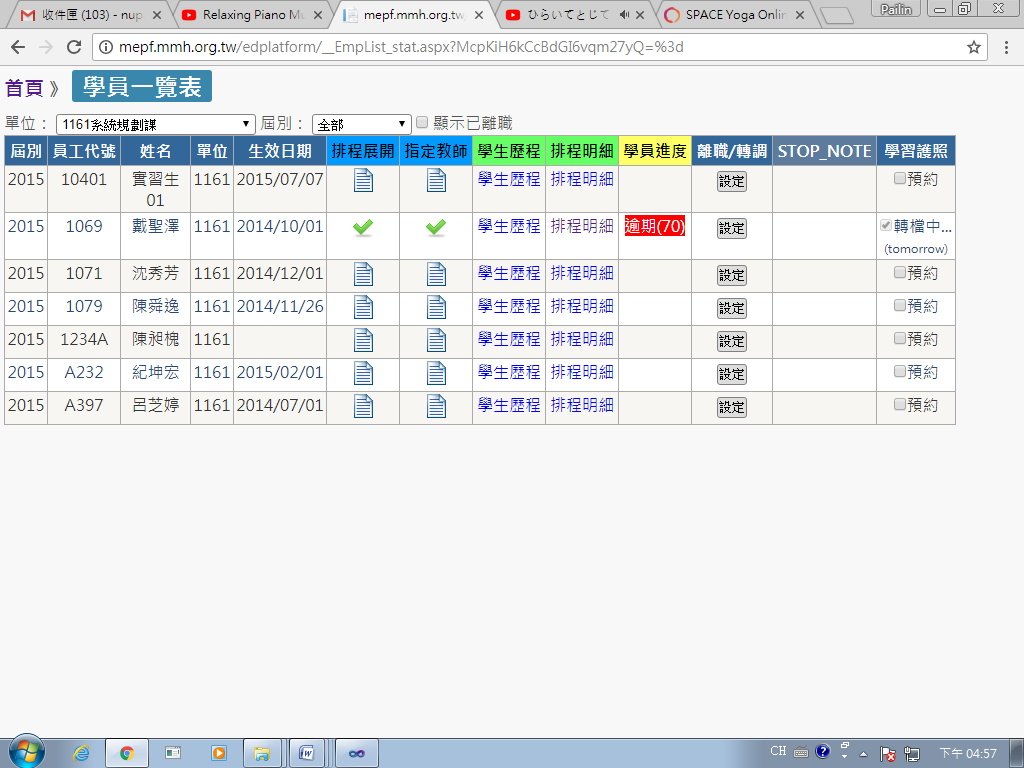 *學習護照: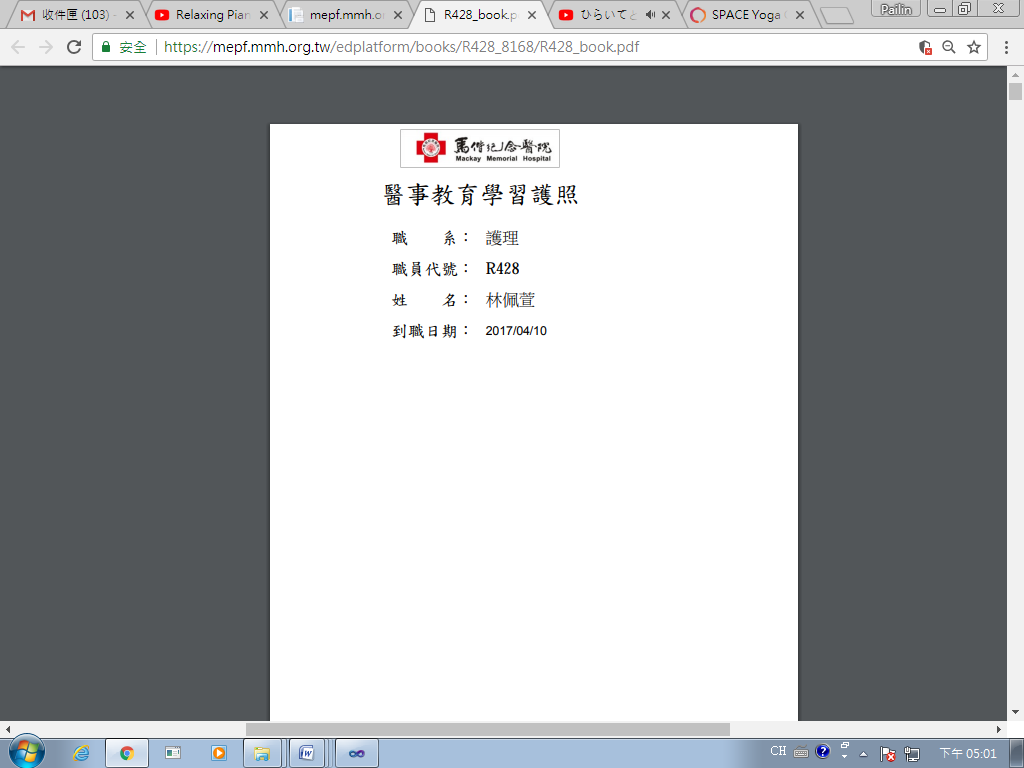 